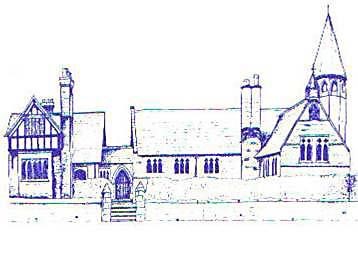 An Early Years DesignerAge RangeEarly Learning GoalSkillsReception Fine Motor SkillsUse a range of small tools, including scissors, paint brushes and cutleryReception Creating With MaterialsSafely use and explore a variety of materials, tools and techniques, experimenting with colour, design, texture, form and function